EXEMPTION REQUEST FORM (ERF)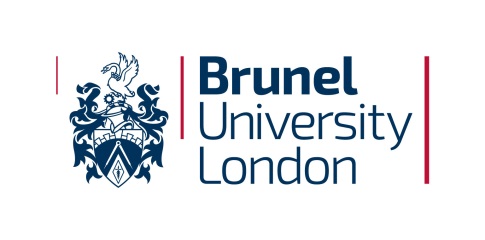 Request for Exemption based on Recognition of Higher Education Credit or Prior LearningPart A - to be completed by the applicant/studentPlease note that the onus is on you to demonstrate that you have already, reasonably recently, achieved the defined Learning Outcomes associated with the Modules/Level for which you are seeking exemption – failure to demonstrate this achievement will result in the requested exemption(s) not being granted. Please note that any information you provide may be verified by the University. Please also refer to the Exemption Guidance Notes for Applicants/Current Students.Please indicate the basis for your exemption request:Part B – to be completed by the Admissions Office (for Applicants)/College Education Manager (for Current Students)What is the basis for the exemption request (see Exemptions Policy):Type of exemption (Graded/Ungraded) permitted under the Exemptions Policy (see Exemptions Policy Table 2): The following documents have been verified:The following documents remain to be verified:The following precedents/established equivalences are relevant to the decision-making:Signed by …………………………………………….Printed Name ……………………………………..Position ……………………………………………….Date ……………………………………………………Part C – to be completed by the College Academic StaffPlease refer to the University’s Exemptions Policy and associated process document. Please refer in particular to the Exemptions Policy Section 2 and Table 1 for the decision criteria to be addressed.Please complete the following Table in full as this is the information that needs to be recorded in SITSSigned by …………………………………………….Printed Name ……………………………………..Position ……………………………………………….Date ……………………………………………………Signed by …………………………………………….Printed Name ……………………………………..Position ……………………………………………….Date ……………………………………………………For RPCL or RPEL Assessment only, agreement of the Chair of the Panel of Examiners responsible for the modules/blocks to be exempted:Panel Chair Signature………………………………………………………      Panel Chair Name…………………………………………………………..      Date………………………………………Part D – to be completed by the College Education ManagerAll required document verification has been completed and the appropriate equivalence checking/assessment process has been completed.Signed by …………………………………………….Printed Name ……………………………………..Position ……………………………………………….Date ……………………………………………………Part E – to be completed by the Admissions Office (for Applicants) or Student Records (for Current Students)Applicant/Student has been notified of the Exemption decision and all relevant information has been entered into SITSSigned by …………………………………………….Printed Name ……………………………………..Position ……………………………………………….Date ……………………………………………………Full NamePlease indicate your status belowPlease indicate your status belowDate of BirthI am a current registered student of Brunel University LondonBrunel IDI am an applicant to Brunel University LondonBrunel University Modules/Blocks or Level(s) from which exemption is requestedBrunel University Modules/Blocks or Level(s) from which exemption is requestedBrunel University Modules/Blocks or Level(s) from which exemption is requestedBrunel University Modules/Blocks or Level(s) from which exemption is requestedBrunel Module/Block CodeBrunel Module/Block Title or Programme Name (if Level exemption)FHEQ LevelCreditse.g (Module) CRE1234Introduction to Politics420 or (Programme Level)   -BSc Politics 4120Recognition of Higher Education Credit – please complete Table 4Recognition of Prior Certificated Learning– please complete Table 5Recognition of Prior Experiential Learning– please complete Table 6Table 4 - Exemption on the basis of RHEC- Recognition of Higher Education Credit Table 4 - Exemption on the basis of RHEC- Recognition of Higher Education Credit Table 4 - Exemption on the basis of RHEC- Recognition of Higher Education Credit Table 4 - Exemption on the basis of RHEC- Recognition of Higher Education Credit Table 4 - Exemption on the basis of RHEC- Recognition of Higher Education Credit Table 4 - Exemption on the basis of RHEC- Recognition of Higher Education Credit Table 4 - Exemption on the basis of RHEC- Recognition of Higher Education Credit Awarding InstitutionCountryModule Title(s) and code(s) on transcript or Award and TitleYear awardedCredits (as on transcript)FHEQ Level (as on transcript)Grade or Mark (as on transcript)e.g Middlemarch UniversityEnglandEssentials of Politics MP101201320460%PLEASE ATTACH THE RELEVANT OFFICIAL TRANSCRIPT AND ALL RELEVANT MODULE/COURSE INFORMATION TO ALLOW EQUIVALENCE OF LEARNING OUTCOMES TO BE CHECKED – FAILURE TO DO SO WILL INEVITABLY DELAY THE PROCESSING OF YOUR REQUEST.PLEASE ATTACH THE RELEVANT OFFICIAL TRANSCRIPT AND ALL RELEVANT MODULE/COURSE INFORMATION TO ALLOW EQUIVALENCE OF LEARNING OUTCOMES TO BE CHECKED – FAILURE TO DO SO WILL INEVITABLY DELAY THE PROCESSING OF YOUR REQUEST.PLEASE ATTACH THE RELEVANT OFFICIAL TRANSCRIPT AND ALL RELEVANT MODULE/COURSE INFORMATION TO ALLOW EQUIVALENCE OF LEARNING OUTCOMES TO BE CHECKED – FAILURE TO DO SO WILL INEVITABLY DELAY THE PROCESSING OF YOUR REQUEST.PLEASE ATTACH THE RELEVANT OFFICIAL TRANSCRIPT AND ALL RELEVANT MODULE/COURSE INFORMATION TO ALLOW EQUIVALENCE OF LEARNING OUTCOMES TO BE CHECKED – FAILURE TO DO SO WILL INEVITABLY DELAY THE PROCESSING OF YOUR REQUEST.PLEASE ATTACH THE RELEVANT OFFICIAL TRANSCRIPT AND ALL RELEVANT MODULE/COURSE INFORMATION TO ALLOW EQUIVALENCE OF LEARNING OUTCOMES TO BE CHECKED – FAILURE TO DO SO WILL INEVITABLY DELAY THE PROCESSING OF YOUR REQUEST.PLEASE ATTACH THE RELEVANT OFFICIAL TRANSCRIPT AND ALL RELEVANT MODULE/COURSE INFORMATION TO ALLOW EQUIVALENCE OF LEARNING OUTCOMES TO BE CHECKED – FAILURE TO DO SO WILL INEVITABLY DELAY THE PROCESSING OF YOUR REQUEST.PLEASE ATTACH THE RELEVANT OFFICIAL TRANSCRIPT AND ALL RELEVANT MODULE/COURSE INFORMATION TO ALLOW EQUIVALENCE OF LEARNING OUTCOMES TO BE CHECKED – FAILURE TO DO SO WILL INEVITABLY DELAY THE PROCESSING OF YOUR REQUEST.Table 5 - Exemption on the basis of RPCL- Recognition of Prior Certificated LearningTable 5 - Exemption on the basis of RPCL- Recognition of Prior Certificated LearningTable 5 - Exemption on the basis of RPCL- Recognition of Prior Certificated LearningTable 5 - Exemption on the basis of RPCL- Recognition of Prior Certificated LearningTable 5 - Exemption on the basis of RPCL- Recognition of Prior Certificated LearningAwarding InstitutionCountryType and Name of Certificate/ModuleYear awardedGrade Classification (as shown on Certificate/Transcript)e.g FE College of PoliticsEnglandHND module - Essentials of Politics2013DistinctionPLEASE ATTACH RELEVANT OFFICIAL TRANSCRIPT/CERTIFICATE AND ALL RELEVANT MODULE/COURSE INFORMATION TO ALLOW AN ASSESSMENT OF ACHEIVEMENT OF REQUIRED LEARNING OUTCOMES – FAILURE TO DO SO WILL INEVITABLY DELAY THE PROCESSING OF YOUR REQUEST.PLEASE ATTACH RELEVANT OFFICIAL TRANSCRIPT/CERTIFICATE AND ALL RELEVANT MODULE/COURSE INFORMATION TO ALLOW AN ASSESSMENT OF ACHEIVEMENT OF REQUIRED LEARNING OUTCOMES – FAILURE TO DO SO WILL INEVITABLY DELAY THE PROCESSING OF YOUR REQUEST.PLEASE ATTACH RELEVANT OFFICIAL TRANSCRIPT/CERTIFICATE AND ALL RELEVANT MODULE/COURSE INFORMATION TO ALLOW AN ASSESSMENT OF ACHEIVEMENT OF REQUIRED LEARNING OUTCOMES – FAILURE TO DO SO WILL INEVITABLY DELAY THE PROCESSING OF YOUR REQUEST.PLEASE ATTACH RELEVANT OFFICIAL TRANSCRIPT/CERTIFICATE AND ALL RELEVANT MODULE/COURSE INFORMATION TO ALLOW AN ASSESSMENT OF ACHEIVEMENT OF REQUIRED LEARNING OUTCOMES – FAILURE TO DO SO WILL INEVITABLY DELAY THE PROCESSING OF YOUR REQUEST.PLEASE ATTACH RELEVANT OFFICIAL TRANSCRIPT/CERTIFICATE AND ALL RELEVANT MODULE/COURSE INFORMATION TO ALLOW AN ASSESSMENT OF ACHEIVEMENT OF REQUIRED LEARNING OUTCOMES – FAILURE TO DO SO WILL INEVITABLY DELAY THE PROCESSING OF YOUR REQUEST.Table 6 - Exemption on the basis of RPEL - Recognition of Prior Experiential LearningTable 6 - Exemption on the basis of RPEL - Recognition of Prior Experiential LearningTable 6 - Exemption on the basis of RPEL - Recognition of Prior Experiential LearningStart date / end dateExplanation of Basis for exemptionEvidence Portfolio Contentse.g., Sept 2009 – July 2013Worked as a political researcherReferences from work and portfolio demonstrating prior achievement of the Brunel required Learning OutcomesPLEASE ATTACH EVIDENCE OF EXPERIENCE TO ALLOW AN ASSESSMENT OF ACHEIVEMENT OF REQUIRED LEARNING OUTCOMES – FAILURE TO DO SO WILL INEVITABLY DELAY THE PROCESSING OF YOUR REQUEST.PLEASE ATTACH EVIDENCE OF EXPERIENCE TO ALLOW AN ASSESSMENT OF ACHEIVEMENT OF REQUIRED LEARNING OUTCOMES – FAILURE TO DO SO WILL INEVITABLY DELAY THE PROCESSING OF YOUR REQUEST.PLEASE ATTACH EVIDENCE OF EXPERIENCE TO ALLOW AN ASSESSMENT OF ACHEIVEMENT OF REQUIRED LEARNING OUTCOMES – FAILURE TO DO SO WILL INEVITABLY DELAY THE PROCESSING OF YOUR REQUEST.Prior Experiential LearningPrior Certificated LearningOverseas HE CreditEHEA HE CreditUK HE CreditBrunel Compatible Credit / Brunel Prior CreditUngraded ExemptionGraded ExemptionCommentary on and  Outcome of equivalence checking (for RHEC) or Assessment (for RPCL or RPEL):Exemptions GrantedExemptions GrantedExemptions GrantedExemptions GrantedExemption on the basis ofExemption on the basis ofExemption on the basis ofExemption on the basis ofExemption on the basis ofExemption on the basis ofBrunel Module/Block CodeModule/Block Title or Programme and LevelCreditsGrade (if graded exemption permitted)InstitutionModule/AwardYearLevelCreditsGrade/Mark/ Class